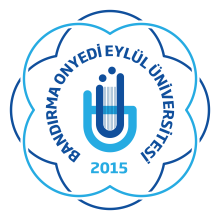 T.C.BANDIRMA ONYEDİ EYLÜL ÜNİVERSİTESİSAĞLIK BİLİMLERİ FAKÜLTESİ HEMŞİRELİK BÖLÜMÜ AKADEMİK DANIŞMAN ÖĞRENCİ  GÖRÜŞME  FORMUDoküman NoT.C.BANDIRMA ONYEDİ EYLÜL ÜNİVERSİTESİSAĞLIK BİLİMLERİ FAKÜLTESİ HEMŞİRELİK BÖLÜMÜ AKADEMİK DANIŞMAN ÖĞRENCİ  GÖRÜŞME  FORMUİlk yayın tarihiT.C.BANDIRMA ONYEDİ EYLÜL ÜNİVERSİTESİSAĞLIK BİLİMLERİ FAKÜLTESİ HEMŞİRELİK BÖLÜMÜ AKADEMİK DANIŞMAN ÖĞRENCİ  GÖRÜŞME  FORMURev. No / TarihT.C.BANDIRMA ONYEDİ EYLÜL ÜNİVERSİTESİSAĞLIK BİLİMLERİ FAKÜLTESİ HEMŞİRELİK BÖLÜMÜ AKADEMİK DANIŞMAN ÖĞRENCİ  GÖRÜŞME  FORMUSayfa sayısıAkademik Danışmanın Ünvanı:Akademik Danışmanın Adı Soyadı:Bölümü:Danışmanı Olduğu Öğrenci Sayısı:Eğitim Öğretim Yılı:Dönemi:( ) Güz( ) BaharAkademik Danışmanlık Gün/ Saat Programı:Öğrenci NoÖğrenci Adı SoyadıÖğrenciİletişim BilgisiGörüşme Tarihi /SaatiGörüşme KonusuGörüşmenin SonucuÖğrenci İmzası